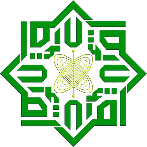 NAMA FAKULTAS:NAMA FAKULTAS:Sains dan TeknologiSains dan TeknologiSains dan TeknologiSains dan TeknologiSains dan TeknologiSains dan TeknologiNAMA PRODI:NAMA PRODI:Teknik IndustriTeknik IndustriTeknik IndustriTeknik IndustriTeknik IndustriTeknik IndustriRENCANA PEMBELAJARAN SEMESTERRENCANA PEMBELAJARAN SEMESTERRENCANA PEMBELAJARAN SEMESTERRENCANA PEMBELAJARAN SEMESTERRENCANA PEMBELAJARAN SEMESTERRENCANA PEMBELAJARAN SEMESTERRENCANA PEMBELAJARAN SEMESTERRENCANA PEMBELAJARAN SEMESTERRENCANA PEMBELAJARAN SEMESTERMATA KULIAH:KODE MATA KULIAH:RUMPUN MATA KULIAH:RUMPUN MATA KULIAH:BOBOT (SKS):BOBOT (SKS):SEMESTER:SEMESTER:TANGGAL PENYUSUNAN:Statistik Industri LanjutPIN132022IIIIII17/11/2018OTORISASIDOSEN PENGEMBANG RPS:Harpito, ST., MTNIP. 19820530 201503 1 001DOSEN PENGEMBANG RPS:Harpito, ST., MTNIP. 19820530 201503 1 001DOSEN PENGEMBANG RPS:Harpito, ST., MTNIP. 19820530 201503 1 001DOSEN PENGEMBANG RPS:Harpito, ST., MTNIP. 19820530 201503 1 001KOORDINATOR RMK:KOORDINATOR RMK:Ka ProdiFitra Lestari Norhiza, Ph.DNIP. 19851606 201101 1 016Ka ProdiFitra Lestari Norhiza, Ph.DNIP. 19851606 201101 1 016CAPAIAN PEMBELAJARANCAPAIAN PEMBELAJARAN PRODICPL 2 : Mampu mengidentifikasi, memformulasikan dan menganalisis masalah rekayasa kompleks pada sistem terintegrasi berdasarkan pendekatan analitik, komputasional atau eksperimental. CPL 4 : Mampu merumuskan solusi untuk masalah rekayasa kompleks pada sistem terintegrasi dengan memperhatikan faktor-faktor ekonomi, kesehatan dan keselamatan publik, sosial dan lingkungan (environmental) yang didasari kultur dan nilai-nilai keislaman CPL 7: Menguasai konsep integrasi keislaman dalam teoretis sains alam, aplikasi matematika rekayasa; prinsip-prinsip rekayasa (engineering fundamentals), sains rekayasa dan perancangan rekayasa yang diperlukan untuk analisis dan perancangan sistem terintegrasi. CPL 2 : Mampu mengidentifikasi, memformulasikan dan menganalisis masalah rekayasa kompleks pada sistem terintegrasi berdasarkan pendekatan analitik, komputasional atau eksperimental. CPL 4 : Mampu merumuskan solusi untuk masalah rekayasa kompleks pada sistem terintegrasi dengan memperhatikan faktor-faktor ekonomi, kesehatan dan keselamatan publik, sosial dan lingkungan (environmental) yang didasari kultur dan nilai-nilai keislaman CPL 7: Menguasai konsep integrasi keislaman dalam teoretis sains alam, aplikasi matematika rekayasa; prinsip-prinsip rekayasa (engineering fundamentals), sains rekayasa dan perancangan rekayasa yang diperlukan untuk analisis dan perancangan sistem terintegrasi. CPL 2 : Mampu mengidentifikasi, memformulasikan dan menganalisis masalah rekayasa kompleks pada sistem terintegrasi berdasarkan pendekatan analitik, komputasional atau eksperimental. CPL 4 : Mampu merumuskan solusi untuk masalah rekayasa kompleks pada sistem terintegrasi dengan memperhatikan faktor-faktor ekonomi, kesehatan dan keselamatan publik, sosial dan lingkungan (environmental) yang didasari kultur dan nilai-nilai keislaman CPL 7: Menguasai konsep integrasi keislaman dalam teoretis sains alam, aplikasi matematika rekayasa; prinsip-prinsip rekayasa (engineering fundamentals), sains rekayasa dan perancangan rekayasa yang diperlukan untuk analisis dan perancangan sistem terintegrasi. CPL 2 : Mampu mengidentifikasi, memformulasikan dan menganalisis masalah rekayasa kompleks pada sistem terintegrasi berdasarkan pendekatan analitik, komputasional atau eksperimental. CPL 4 : Mampu merumuskan solusi untuk masalah rekayasa kompleks pada sistem terintegrasi dengan memperhatikan faktor-faktor ekonomi, kesehatan dan keselamatan publik, sosial dan lingkungan (environmental) yang didasari kultur dan nilai-nilai keislaman CPL 7: Menguasai konsep integrasi keislaman dalam teoretis sains alam, aplikasi matematika rekayasa; prinsip-prinsip rekayasa (engineering fundamentals), sains rekayasa dan perancangan rekayasa yang diperlukan untuk analisis dan perancangan sistem terintegrasi. CPL 2 : Mampu mengidentifikasi, memformulasikan dan menganalisis masalah rekayasa kompleks pada sistem terintegrasi berdasarkan pendekatan analitik, komputasional atau eksperimental. CPL 4 : Mampu merumuskan solusi untuk masalah rekayasa kompleks pada sistem terintegrasi dengan memperhatikan faktor-faktor ekonomi, kesehatan dan keselamatan publik, sosial dan lingkungan (environmental) yang didasari kultur dan nilai-nilai keislaman CPL 7: Menguasai konsep integrasi keislaman dalam teoretis sains alam, aplikasi matematika rekayasa; prinsip-prinsip rekayasa (engineering fundamentals), sains rekayasa dan perancangan rekayasa yang diperlukan untuk analisis dan perancangan sistem terintegrasi. CPL 2 : Mampu mengidentifikasi, memformulasikan dan menganalisis masalah rekayasa kompleks pada sistem terintegrasi berdasarkan pendekatan analitik, komputasional atau eksperimental. CPL 4 : Mampu merumuskan solusi untuk masalah rekayasa kompleks pada sistem terintegrasi dengan memperhatikan faktor-faktor ekonomi, kesehatan dan keselamatan publik, sosial dan lingkungan (environmental) yang didasari kultur dan nilai-nilai keislaman CPL 7: Menguasai konsep integrasi keislaman dalam teoretis sains alam, aplikasi matematika rekayasa; prinsip-prinsip rekayasa (engineering fundamentals), sains rekayasa dan perancangan rekayasa yang diperlukan untuk analisis dan perancangan sistem terintegrasi. CPL 2 : Mampu mengidentifikasi, memformulasikan dan menganalisis masalah rekayasa kompleks pada sistem terintegrasi berdasarkan pendekatan analitik, komputasional atau eksperimental. CPL 4 : Mampu merumuskan solusi untuk masalah rekayasa kompleks pada sistem terintegrasi dengan memperhatikan faktor-faktor ekonomi, kesehatan dan keselamatan publik, sosial dan lingkungan (environmental) yang didasari kultur dan nilai-nilai keislaman CPL 7: Menguasai konsep integrasi keislaman dalam teoretis sains alam, aplikasi matematika rekayasa; prinsip-prinsip rekayasa (engineering fundamentals), sains rekayasa dan perancangan rekayasa yang diperlukan untuk analisis dan perancangan sistem terintegrasi. CAPAIAN PEMBELAJARAN MATA KULIAH1.2.3.DST1.2.3.DST1.2.3.DST1.2.3.DST1.2.3.DST1.2.3.DST1.2.3.DSTDESKRIPSI SINGKAT MATA KULIAH:..................................................................................................MATERI PEMBELAJARAN/POKOK BAHASANPenyusunan dan Penggunaan KuesionerDistribusi TeoritisDistribusi BinomialDistribusi PoissonDistribusi hipergeometrikDistribusi Normal Distribusi Sampel  Pendugaan secara statistikPengujian hipotesisPenyusunan dan Penggunaan KuesionerDistribusi TeoritisDistribusi BinomialDistribusi PoissonDistribusi hipergeometrikDistribusi Normal Distribusi Sampel  Pendugaan secara statistikPengujian hipotesisPUSTAKAUTAMAPUSTAKA1. Introductory Statistics; Wonnacott, Thomas H and Wonnacott, Ronald J; Fifth Edition; John Wiley & Sons, Inc.; 1990 2. Ilmu Peluang dan Statistika Untuk Insinyur dan Ilmuwan; Walpole, Ronald E and Myers, Raymond H; Edisi ke – 4; Penerbit ITB Bandung; 1995 3. Statistika dan Probabilitas; Boediono & Koster, Wayan; PT. Remaja Rosdakarya; Cetakan 1; 2001 4. Pengantar Metode Statistik; Dajan, Anto; Jilid II, LP3ES Jakarta; 1986 5. Statistik, Teori dan Aplikasi; Supranto, J; Jilid 2; Edisi Keenam; Penerbit Erlangga; 20006. Metode Statistika; Sudjana; Edisi ke-6; Penerbit Tarsito Bandung; 19961. Introductory Statistics; Wonnacott, Thomas H and Wonnacott, Ronald J; Fifth Edition; John Wiley & Sons, Inc.; 1990 2. Ilmu Peluang dan Statistika Untuk Insinyur dan Ilmuwan; Walpole, Ronald E and Myers, Raymond H; Edisi ke – 4; Penerbit ITB Bandung; 1995 3. Statistika dan Probabilitas; Boediono & Koster, Wayan; PT. Remaja Rosdakarya; Cetakan 1; 2001 4. Pengantar Metode Statistik; Dajan, Anto; Jilid II, LP3ES Jakarta; 1986 5. Statistik, Teori dan Aplikasi; Supranto, J; Jilid 2; Edisi Keenam; Penerbit Erlangga; 20006. Metode Statistika; Sudjana; Edisi ke-6; Penerbit Tarsito Bandung; 1996PUSTAKAPENDUKUNGPUSTAKA1. -1. -MEDIA PEMBELAJARANHardware: PC, LCD/Projector, board, kalkulator			Software:  Powerpoint presentation, SPSSHardware: PC, LCD/Projector, board, kalkulator			Software:  Powerpoint presentation, SPSSTEAM TEACHING1. Wresni Anggraini, ST, MM2. Dr. Dedi Irawan, M.Sc3. Harpito, MT1. Wresni Anggraini, ST, MM2. Dr. Dedi Irawan, M.Sc3. Harpito, MTMATA KULIAH SYARATMINGGU KESUB CP MK (SEBAGAI KEMAMPUAN AKHIR YANG DIHARAPKAN)INDIKATORKRITERIA DAN BENTUK PENILAIANMETODE PEMBELAJARANMATERI PEMBELAJARANBOBOT PENILAIAN(1)(2)(3)(4)(5)(6)(7)1Mahasiswa diharapkan mampu ;mengumpulkan, mengolah, menyajikan, menganalisa data yang diperoleh dari observasi; yang dapat menunjang pengambilan keputusan.1. Mahasiswa mendapat pemahaman tentang penerapan statistika pada keilmuan Teknik Industri.   2. Mahasiswa mengetahui rencana pembelajaran selama satu semester- Mengundang pertanyaan - Menganjurkan Mahasiswa untuk memiliki text book, minimal 1 buku Kuliah dan diskusiPendahuluan:- tujuan belajar Statistik Industri Lanjut dan fungsi penerapannya pada keilmuan Teknik Industri - memperlihatkan text books yang akan dipergunakan- metode pembelajaran –point-point penilaian serta skala penilaian - jadwal kuliah serta materi yang akan dipelajari sesuai jadwal - kode etik dan peraturan yang berlaku selama perkuliahan2Mahasiswa diharapkan mampu ;mengumpulkan, mengolah, menyajikan, menganalisa data yang diperoleh dari observasi; yang dapat menunjang pengambilan keputusan.1. Mahasiswa mengetahui kuesioner merupakan salah satu alat pengumpul data  2. Mahasiswa dapat membuat dan menyusun pertanyaan dalam suatu kuesioner3. Mahasiswa dapat melakukan uji validitas dan reliabilitas- Mengundang pertanyaan - Membagi mahasiswa menjadi beberapa kelompok - Memberikan tugas kelompok untuk membuat kuesioner Kuliah dan diskusiPenyusunan dan Penggunaan Kuesioner:- Menjelaskan pengertian kuesioner - Menjelaskan tujuan pembuatan kuesioner - Menjelaskan jenis-jenis pertanyaan pada kuesioner - Menjelaskan cara membuat pertanyaan pada kuesioner - Menjelaskan tentang pretest kuesioner - Menjelaskan tentang uji validitas dan reliabilitaas kuesioner3Mahasiswa diharapkan mampu ;mengumpulkan, mengolah, menyajikan, menganalisa data yang diperoleh dari observasi; yang dapat menunjang pengambilan keputusan.1. Mahasiswa mengetahui kuesioner merupakan salah satu alat pengumpul data  2. Mahasiswa dapat membuat dan menyusun pertanyaan dalam suatu kuesioner  3. Mahasiswa dapat melakukan uji validitas dan reliabilitas- Mengundang pertanyaan - Menjawab pertanyaan jika ada - Memfasilitasi diskusi kelompok - Memberikan tanggapan atau jawaban Penyusunan dan Penggunaan Kuesioner4Mahasiswa diharapkan mampu ;mengumpulkan, mengolah, menyajikan, menganalisa data yang diperoleh dari observasi; yang dapat menunjang pengambilan keputusan.1. Mahasiswa mengetahui aplikasi distribusi teoritis  2.  Mahasiswa dapat menyelesaikan permasalahan statistik yang berkaitan dengan       distribusi teoritis- Mengundang pertanyaan - Memberikan jawaban dan tanggapan jika ada pertanyaaan - latihan soalKuliah dan diskusiDistribusi Teoritis:   -  Distribusi Probabilitas - Distribusi Fungsi X & Distribusi Kumulatif X - Nilai Harapan Matematis- contoh-contoh soal5Mahasiswa diharapkan mampu ;mengumpulkan, mengolah, menyajikan, menganalisa data yang diperoleh dari observasi; yang dapat menunjang pengambilan keputusan.1. Mahasiswa mengetahui aplikasi distribusi binomial  2. Mahasiswa dapat menyelesaikan permasalahan statistik yang berkaitan dengan          distribusi binomial- Mengundang pertanyaan - Memberikan jawaban dan tanggapan jika ada pertanyaaan - Memberikan soal latihan/kuis- Menjelaskan Distribusi binomial Distribusi Binomial:- . Pengertian distribusi binomial      -   Perumusan distribusi binomial       -   Distribusi Binomial Kumulatif       -  Penerapan Distribusi binomial- contoh -contoh soal6Mahasiswa diharapkan mampu ;mengumpulkan, mengolah, menyajikan, menganalisa data yang diperoleh dari observasi; yang dapat menunjang pengambilan keputusan.1. Mahasiswa mengetahui aplikasi distribusi poisson  2. Mahasiswa dapat menyelesaikan permasalahan statistik yang berkaitan dengan        distribusi poisson- Mengundang pertanyaan - Memberikan soal latihan/kuisKuliah dan diskusiDistribusi Poisson:Pengertian, Perumusan serta penerapannya7Mahasiswa diharapkan mampu ;mengumpulkan, mengolah, menyajikan, menganalisa data yang diperoleh dari observasi; yang dapat menunjang pengambilan keputusan.1. Mahasiswa mengetahui aplikasi distribusi hipergeometrik 2. Mahasiswa dapat menyelesaikan permasalahan statistik yang berkaitan dengan        distribusi hipergeometrik- Mengundang pertanyaan - menjelaskan tentang tata cara, bahan ajar dan sifat UTSKuliah dan diskusiDistribusi hipergeometrik:Pengertian, perumusan, contoh soal  dan penerapannya8Mahasiswa diharapkan mampu ;mengumpulkan, mengolah, menyajikan, menganalisa data yang diperoleh dari observasi; yang dapat menunjang pengambilan keputusan.Mahasiswa dapat mengerjakan soal soal ujian terkait dengan materi yang telah dipelajari dengan baik- Mengingatkan waktu ujian - Meminta lembar jawaban- Mengawasi jalannya ujian - Mengecek kehadiran mahasiswa (absen)Ujian tengah semester:-penyusunan dan pembuatan kuesioner- distribusi teoritis,Binomial, poison, danhipergeometrik9Mahasiswa diharapkan mampu ;mengumpulkan, mengolah, menyajikan, menganalisa data yang diperoleh dari observasi; yang dapat menunjang pengambilan keputusan.1. Mahasiswa mengetahui aplikasi distribusi normal     2. Mahasiswa dapat membaca dan mengaplikasikan kurva normal- Mengundang pertanyaan - Memberikan jawaban dan tanggapan jika ada pertanyaaan Kuliah dan diskusiDistribusi normal:- Pengertian distribusi Normal      - Perumusan distribusi Normal dan distribusi Normal Kumulatif     - Penerapan kurva normal pada data empiris- cara membaca tabel kurva10Mahasiswa diharapkan mampu ;mengumpulkan, mengolah, menyajikan, menganalisa data yang diperoleh dari observasi; yang dapat menunjang pengambilan keputusan.1.  Mahasiswa dapat membaca dan mengaplikasikan kurva distribusi normal 2. Mahasiswa dapat menyelesaikan permasalahan statistik yang berkaitan dengan        distribusi normal- membahas kuisKuliah dan diskusiDistribusi Normal (lanjutan):  -   Penerapan kurva normal pada data empiris       -  Penerapan Distribusi Normal11Mahasiswa diharapkan mampu ;mengumpulkan, mengolah, menyajikan, menganalisa data yang diperoleh dari observasi; yang dapat menunjang pengambilan keputusan.1.  Mahasiswa mengetahui aplikasi distribusi sampel 2. Mahasiswa dapat menghitung rata-rata dan simpangan baku pada distribusi sampel rata-rata 3. Mahasiswa dapat mengkonversikan distribusi sampel menjadi distribusi normal untuk penyelesaian masalah- Memberikan tugas - Membagi mahasiswa menjadi beberapa kelompok untuk berdiskusiDistribusi Sampel :  - Pemilihan sampel random dan independent- Teknik Pengambilan sampel       -  Distribusi sampel rata-rata12Mahasiswa diharapkan mampu ;mengumpulkan, mengolah, menyajikan, menganalisa data yang diperoleh dari observasi; yang dapat menunjang pengambilan keputusan.1. Mahasiswa dapat menghitung rata-rata dan simpangan baku pada distribusi sampel proporsi, beda dua rata-rata dan beda dua proporsi 2. Mahasiswa dapat mengkonversi nilai pada distribusi sampel menjadi dsitribusi normal untuk        penyelesaian masalah- Mengundang pertanyaan Kuliah dan diskusiDistribusi Sampel  (lanjutan):    a. Distribusi sampel proporsi b. Distribusi sampel beda dua rata-rata c. Distribusi sampel beda dua proporsi  - cara menghitung  - cara menghitung rata-rata dan simpangan baku pada distribusi sampel proporsi, beserta contoh - cara menghitung rata-rata dan simpangan baku distribusi sampel beda dua rata-rata, beserta contoh - cara menghitung rata-rata dan simpangan baku distribusi sampel beda dua rata-rata, beserta contoh - cara mengkonversi distribusi sampel menjadi distribusi normal 13Mahasiswa diharapkan mampu ;mengumpulkan, mengolah, menyajikan, menganalisa data yang diperoleh dari observasi; yang dapat menunjang pengambilan keputusan.1. Mahasiswa mengerti fungsi pendugaan statistik 2. Mahasiswa dapat menduga parameter  rata-rata pada sampel besar 3. Mahasiswa dapat menduga parameter proporsi pada sampel besar 4. Mahasiswa dapat menduga parameter beda dua proporsi pada sampel besar- Mengundang pertanyaan - latihan soalKuliah dan diskusiPendugaan secara statistik:a. Definisi Pendugaan secara statistik & penduga parameter   b. Ciri-ciri penduga yang baik  c. Pendugaan Parameter dengan Sampel besar (Pendugaan  parameter μ, pendugaan              parameter proporsi, pendugaan beda dua proporsi)14Mahasiswa diharapkan mampu ;mengumpulkan, mengolah, menyajikan, menganalisa data yang diperoleh dari observasi; yang dapat menunjang pengambilan keputusan.1. Mahasiswa dapat menduga parameter  rata-rata dan beda dua rata-rata pada sampel kecil 2. mahasiswa dapat membuat hipotesis awal dan hipotesis alternatif 3. Mahasiswa dapat mengerti langkah-langkah pengujian hipotesis- Mengundang pertanyaan - latihan soalKuliah dan diskusiPendugaan Secara Statistik (lanjutan) dan Pengujian Hipotesis:a. Pendugaan Paremeter populasi dengan sampel kecil (pendugaan parameter μ, pendugaan parameter beda dua  rata-rata) b. Hipotesis Awal & Hipotesis Alternatif   c. Kesalahan dalam pengujian hipotesis   d. Uji satu arah & uji dua arahe. Langkah-langkah pengujian hipotesis15Mahasiswa diharapkan mampu ;mengumpulkan, mengolah, menyajikan, menganalisa data yang diperoleh dari observasi; yang dapat menunjang pengambilan keputusan.1. Mahasiswa dapat menduga parameter  rata-rata pada sampel kecil 2. Mahasiswa dapat menduga parameter beda dua rata-rata pada sampel kecil 3. mahasiswa dapat membuat hipotesis awal dan hipotesis alternatif 4. Mahasiswa dapat mengerti langkah-langkah pengujian hipotesis- Menjelaskan tentang pelaksanaan UAS dan materi ujian  - kuisKuliah dan diskusiPengujian hipotesis:Pengujian hipotesis dengan sampel besar dan kecil:- Pengujian HIpotesis dengan parameter rata-rata untuk sampel kecil - Pengujian HIpotesis dengan parameter proporsi untuk sampel kecil 16Mahasiswa diharapkan mampu ;mengumpulkan, mengolah, menyajikan, menganalisa data yang diperoleh dari observasi; yang dapat menunjang pengambilan keputusan.Mahasiswa dapat mengerjakan soal soal ujian terkait dengan materi yang telah dipelajari               dengan baik- Mengingatkan waktu ujian - Meminta lembar jawaban- Mengawasi jalannya ujian - Mengecek kehadiran mahasiswa (absen)Ujian Akhir Semester :   -   Distribusi Normal      -   Distribusi Sampel       -   Pendugaan Secara Statistik- Pengujian Hipotesis   